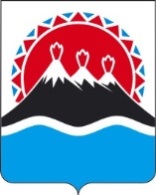 П О С Т А Н О В Л Е Н И ЕПРАВИТЕЛЬСТВА  КАМЧАТСКОГО КРАЯ             г. Петропавловск-КамчатскийВ соответствии со статьей 6 Федерального закона от 24.06.1998 № 89-ФЗ «Об отходах производства и потребления», статьей 5 Закона Камчатского края от 25.12.2013 № 386 «Об отдельных вопросах в области обращения с отходами производства и потребления на территории Камчатского края»ПРАВИТЕЛЬСТВО ПОСТАНОВЛЯЕТ:1. Утвердить прилагаемую территориальную схему обращения с отходами, в том числе с твердыми коммунальными отходами, в Камчатском крае.2. Настоящее постановление вступает в силу через 10 дней после дня его официального опубликования.Губернатор Камчатского края           	В.И. ИлюхинСОГЛАСОВАНО:Заместитель ПредседателяПравительства Камчатского края – Министр рыбного хозяйства Камчатского края				   	         		       В.М. ГалицынМинистр природных ресурсов и экологии Камчатского края                                                              В.И. ПрийдунНачальник Главного правового управления Губернатора и Правительства Камчатского края                                                  С.Н. ГудинИсполнитель: Наталья Михайловна Пастушенко41-21-56Министерство природных ресурсов и экологии Камчатского краяПояснительная запискак проекту постановления Правительства Камчатского края «Об утверждении территориальной схемы обращения с отходами, в том числе с твердыми коммунальными отходами, в Камчатском крае»Проект постановления Правительства Камчатского края разработан в соответствии с абзацем 19 статьи 6 Федерального закона от 24.06.1998 № 89-ФЗ «Об отходах производства и потребления», пунктом 7 части 2 статьи 5 Закона Камчатского края от 25.12.2013 № 386 «Об отдельных вопросах в области обращения с отходами производства и потребления на территории Камчатского края».Проект постановления «01» ноября 2016 года размещен на официальном сайте исполнительных органов государственной власти Камчатского края в сети «Интернет» для проведения в срок до «15» ноября 2016 года независимой антикоррупционной экспертизы, по окончании данного срока экспертных заключений не поступило.Принятие представленного проекта постановления Правительства Камчатского края не потребует дополнительного финансирования из краевого бюджета.№Об утверждении территориальной схемы обращения с отходами, в том числе с твердыми коммунальными отходами, в Камчатском крае